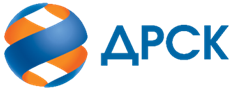 Акционерное Общество«Дальневосточная распределительная сетевая компания»ПРОТОКОЛ № 35/МР-Рзаседания Закупочной комиссии по Аукциону в электронной форме, участниками которого могут быть только субъекты малого и среднего предпринимательства на право заключения договора «Изоляторы ОТПК, ОСК», ЛОТ № 6501-РЕМ ПРОД-2021-ДРСКСПОСОБ И ПРЕДМЕТ ЗАКУПКИ: Аукцион в электронной форме, участниками которого могут быть только субъекты малого и среднего предпринимательства на право заключения договора «Изоляторы ОТПК, ОСК», ЛОТ № 6501-РЕМ ПРОД-2021-ДРСККОЛИЧЕСТВО ПОДАННЫХ ЗАЯВОК НА УЧАСТИЕ В ЗАКУПКЕ: 5 (пять) заявок.КОЛИЧЕСТВО ОТКЛОНЕННЫХ ЗАЯВОК: 0 (ноль) заявок.ВОПРОСЫ, ВЫНОСИМЫЕ НА РАССМОТРЕНИЕ ЗАКУПОЧНОЙ КОМИССИИ: О рассмотрении результатов оценки вторых частей заявок.О признании заявок соответствующими условиям Документации о закупке о закупке по результатам рассмотрения вторых частей заявок.РЕШИЛИ:ВОПРОС № 1 «О рассмотрении результатов оценки вторых частей заявок»Признать объем полученной информации достаточным для принятия решения.Принять к рассмотрению вторые части заявок следующих участников:Отклонить от дальнейшего рассмотрения Участников, которые не сделали ценовые ставки на аукционе, ЭТП не представила Организатору вторые части заявок следующих Участников: №480728ВОПРОС №2 «О признании заявок соответствующими условиям Документации о закупке по результатам рассмотрения вторых частей заявок»Признать   вторые части заявок   следующих Участников:- АКЦИОНЕРНОЕ ОБЩЕСТВО НПО ИЗОЛЯТОР, 188663, ОБЛ ЛЕНИНГРАДСКАЯ, Р-Н ВСЕВОЛОЖСКИЙ, ГП КУЗЬМОЛОВСКИЙ, УЛ ЗАВОДСКАЯ, ДОМ 3, КОРПУС 362, , ИНН 0272910687, КПП 470301001, ОГРН 1180280055196; - ООО "ЮИК", 109029, Российская Федерация, Г МОСКВА, УЛ БОЛЬШАЯ КАЛИТНИКОВСКАЯ, ДОМ 42, Э 3 О 314-А, ИНН 7424032866, КПП 770901001, ОГРН 1147424002109- ОБЩЕСТВО С ОГРАНИЧЕННОЙ ОТВЕТСТВЕННОСТЬЮ ТОРГОВЫЙ ДОМ "ЭНЕРЪГИЯ+21", 457000, ОБЛ ЧЕЛЯБИНСКАЯ, Р-Н УВЕЛЬСКИЙ, П УВЕЛЬСКИЙ, УЛ ГАСТЕЛЛО, ДОМ 2, ИНН 7424011778, КПП 742401001, ОГРН 1207400006890- ОБЩЕСТВО С ОГРАНИЧЕННОЙ ОТВЕТСТВЕННОСТЬЮ "ВОСТОКЭЛЕКТРООБОРУДОВАНИЕ", 680000, КРАЙ ХАБАРОВСКИЙ, Г ХАБАРОВСК, УЛ ДЗЕРЖИНСКОГО, 65, ОФИС 512, ИНН 2721137823, КПП 272101001, ОГРН 1062721088132удовлетворяющими по существу условиям Документации о закупке и принять их к дальнейшему рассмотрению.(4162)  397-260г. Благовещенск09  ноября 2020 г.№Дата и время регистрации заявокИдентификационный номер Участника.     106.10.2020 15:34:09475664206.10.2020 13:51:14478905307.10.2020 04:49:13480728407.10.2020 08:37:00480799507.10.2020 08:46:52480852№Дата и время регистрации заявокИдентификационный номер Участника. Наименование участника   106.10.2020 15:34:09475664//АКЦИОНЕРНОЕ ОБЩЕСТВО НПО ИЗОЛЯТОР, 188663, ОБЛ ЛЕНИНГРАДСКАЯ, Р-Н ВСЕВОЛОЖСКИЙ, ГП КУЗЬМОЛОВСКИЙ, УЛ ЗАВОДСКАЯ, ДОМ 3, КОРПУС 362, , ИНН 0272910687, КПП 470301001, ОГРН 1180280055196206.10.2020 13:51:14478/905//ООО "ЮИК", 109029, Российская Федерация, Г МОСКВА, УЛ БОЛЬШАЯ КАЛИТНИКОВСКАЯ, ДОМ 42, Э 3 О 314-А, ИНН 7424032866, КПП 770901001, ОГРН 1147424002109307.10.2020 08:37:00480799//ОБЩЕСТВО С ОГРАНИЧЕННОЙ ОТВЕТСТВЕННОСТЬЮ ТОРГОВЫЙ ДОМ "ЭНЕРЪГИЯ+21", 457000, ОБЛ ЧЕЛЯБИНСКАЯ, Р-Н УВЕЛЬСКИЙ, П УВЕЛЬСКИЙ, УЛ ГАСТЕЛЛО, ДОМ 2, ИНН 7424011778, КПП 742401001, ОГРН 1207400006890407.10.2020 08:46:52480852//ОБЩЕСТВО С ОГРАНИЧЕННОЙ ОТВЕТСТВЕННОСТЬЮ "ВОСТОКЭЛЕКТРООБОРУДОВАНИЕ", 680000, КРАЙ ХАБАРОВСКИЙ, Г ХАБАРОВСК, УЛ ДЗЕРЖИНСКОГО, 65, ОФИС 512, ИНН 2721137823, КПП 272101001, ОГРН 1062721088132Секретарь Закупочной комиссии  ____________________Г.М. Терёшкина